___________________________________________________________________________C.M.   VIIC86000P -  C.F.: 80016970248Anno Finanziario: 2018Periodicità: Terzo trimestreIndice di TempestivitàData CalcoloStato PubblicazioneData Pubblicazione-3.2804-10-2018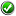 04-10-2018